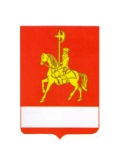 АДМИНИСТРАЦИЯ КАРАТУЗСКОГО РАЙОНАПОСТАНОВЛЕНИЕ15.04.20                                с. Каратузское            	                         № 320-пО внесении изменений в постановление администрации Каратузского района от 28.10.2013 № 1006-п «Об утверждении Примерного положения об оплате труда работников муниципальных бюджетных, казенных, автономных учреждений, подведомственных управлению образования администрации Каратузского района»В соответствии с Решением Каратузского районного Совета депутатов от 01.07.2010 № 03-20 «Об оплате труда работников муниципальных бюджетных, казенных, автономных учреждений и работников органов местного самоуправления района по должностям, не отнесенным к муниципальным должностям и должностям муниципальной службы», статьей 28 Устава Муниципального образования «Каратузский район»,  ПОСТАНОВЛЯЮ:Внести в постановление администрации Каратузского района от 28.10.2013 № 1006-п «Об утверждении Примерного положения об оплате труда работников муниципальных бюджетных, казенных, автономных учреждений, подведомственных управлению образования администрации Каратузского района» (в редакции от 18.09.2019 г. № 766-п) следующие изменения:Приложение № 1 к Примерному положению изложить в следующей редакции согласно приложению  к настоящему постановлению.2. Контроль за исполнением настоящего постановления возлагаю на Е.С. Мигла, заместителя главы района по финансам, экономике – руководителя финансового управления администрации Каратузского района.3. Постановление вступает в силу с 1 июня 2020 года, но не ранее дня, следующего за днем его официального опубликования в периодическом печатном издании Вести муниципального образования «Каратузский район».Глава района                                                                                     К.А. ТюнинМинимальные размеры окладов (должностных окладов), ставок заработной платы работников учрежденийПрофессиональные квалификационные группы должностей работников высшего и дополнительного профессионального образования2. Профессиональная квалификационная группа должностей работников образования-----------------------------<*> Для должности «младший воспитатель» минимальный размер оклада (должностного оклада), ставки заработной платы устанавливается в размере 3 849,0 руб., для должности «дежурный по режиму» минимальный размер оклада (должностного оклада), ставки заработной платы устанавливается в размере 5 224,0 руб.3. Профессиональная квалификационная группа «Общеотраслевые должности служащих»4. Профессиональные квалификационные группы должностей работников физической культуры и спортаПрофессиональные квалификационные группы должностейработников культуры, искусства и кинематографииПрофессиональные квалификационные группыобщеотраслевых профессий рабочихДолжности руководителей структурных подразделений-----------------------------<*> Утвержденная приказом Минздравсоцразвития России от 05.05.2008 № 216н «Об утверждении квалификационных групп должностей работников образования»Должности, не предусмотренные профессиональнымиквалификационными группамиПриложение к постановлению администрации Каратузского района от .04.2020 № -пПриложение № 1 к примерному Положению об оплате труда работников муниципальных бюджетных, казенных, автономных  учреждений, подведомственных управлению образования администрации Каратузского района  Квалификационные уровниМинимальный размер оклада (должностного оклада), ставки заработной платы, руб.Профессиональная квалификационная группа должностей работников административно-хозяйственного и учебно-вспомогательного персоналаПрофессиональная квалификационная группа должностей работников административно-хозяйственного и учебно-вспомогательного персонала1 квалификационный уровень4 157,02 квалификационный уровень4 567,03 квалификационный уровень5 014,0Профессиональная квалификационная группа должностей руководителей структурных подразделенийПрофессиональная квалификационная группа должностей руководителей структурных подразделений1 квалификационный уровень7 124,02 квалификационный уровень8 316,03 квалификационный уровень8 939,04 квалификационный уровень10 354,05 квалификационный уровень11 150,06 квалификационный уровень14 296,0Квалификационные уровниКвалификационные уровниМинимальный размер оклада (должностного оклада), ставки заработной платы, руб.Профессиональная квалификационная группа должностей работников учебно-вспомогательного персонала первого уровняПрофессиональная квалификационная группа должностей работников учебно-вспомогательного персонала первого уровняПрофессиональная квалификационная группа должностей работников учебно-вспомогательного персонала первого уровня3 237,0Профессиональная квалификационная группа должностей работников учебно-вспомогательного персонала второго уровняПрофессиональная квалификационная группа должностей работников учебно-вспомогательного персонала второго уровняПрофессиональная квалификационная группа должностей работников учебно-вспомогательного персонала второго уровня1 квалификационный уровень1 квалификационный уровень3 409,0 <*>2 квалификационный уровень2 квалификационный уровень3 783,0Профессиональная квалификационная группа должностей педагогических работниковПрофессиональная квалификационная группа должностей педагогических работниковПрофессиональная квалификационная группа должностей педагогических работников1 квалификационный уровеньПри наличии среднего профессионального образования5 592,01 квалификационный уровеньПри наличии высшего профессионального образования6 365,02 квалификационный уровеньПри наличии среднего профессионального образования5 853,02 квалификационный уровеньПри наличии высшего профессионального образования6 666,03 квалификационный уровеньПри наличии среднего профессионального образования6 411,03 квалификационный уровеньПри наличии высшего профессионального образования7 302,04 квалификационный уровеньПри наличии среднего профессионального образования7 016,04 квалификационный уровеньПри наличии высшего профессионального образования7 994,0Квалификационные уровниМинимальный размер оклада (должностного оклада), ставки заработной платы, руб.Профессиональная квалификационная группа «Общеотраслевые должности служащихпервого уровня»Профессиональная квалификационная группа «Общеотраслевые должности служащихпервого уровня»1 квалификационный уровень3 409,02 квалификационный уровень3 596,0Профессиональная квалификационная группа «Общеотраслевые должности служащихвторого уровня»Профессиональная квалификационная группа «Общеотраслевые должности служащихвторого уровня»1 квалификационный уровень3 783,02 квалификационный уровень4 157,03 квалификационный уровень4 567,04 квалификационный уровень5 764,0Профессиональная квалификационная группа «Общеотраслевые должности служащихтретьего уровня»Профессиональная квалификационная группа «Общеотраслевые должности служащихтретьего уровня»1 квалификационный уровень4 157,02 квалификационный уровень4 567,03 квалификационный уровень5 014,04 квалификационный уровень6 027,0Квалификационные уровниМинимальный размер оклада (должностного оклада), ставки заработной платы, руб.Профессиональная квалификационная группа должностей работников физической культуры и спорта второго уровняПрофессиональная квалификационная группа должностей работников физической культуры и спорта второго уровня3 783,0Квалификационные уровниКвалификационные уровниМинимальный размер 
оклада (должностного   
оклада), ставки  
заработной платы, руб.Профессиональная квалификационная группа«Должности работников культуры, искусства и кинематографии среднего звена»Профессиональная квалификационная группа«Должности работников культуры, искусства и кинематографии среднего звена»Профессиональная квалификационная группа«Должности работников культуры, искусства и кинематографии среднего звена»3783,0Профессиональная квалификационная группа «Должности работников культуры, искусства и кинематографии ведущего звена»Профессиональная квалификационная группа «Должности работников культуры, искусства и кинематографии ведущего звена»Профессиональная квалификационная группа «Должности работников культуры, искусства и кинематографии ведущего звена»при наличии среднего 
профессионального образования       4 567,0при наличии высшего  
профессионального образования        5 764,0Профессиональная квалификационная группа «Должности руководящего состава»Профессиональная квалификационная группа «Должности руководящего состава»Профессиональная квалификационная группа «Должности руководящего состава»7 203,0Профессиональная квалификационная группа «Профессии рабочих культуры, искусства и кинематографии первого уровня» Профессиональная квалификационная группа «Профессии рабочих культуры, искусства и кинематографии первого уровня» Профессиональная квалификационная группа «Профессии рабочих культуры, искусства и кинематографии первого уровня» 3 237,0Профессиональная квалификационная группа «Профессии рабочих культуры, искусства и кинематографии второго уровня»Профессиональная квалификационная группа «Профессии рабочих культуры, искусства и кинематографии второго уровня»Профессиональная квалификационная группа «Профессии рабочих культуры, искусства и кинематографии второго уровня»1 квалификационный уровень                          1 квалификационный уровень                          3 409,02 квалификационный уровень                          2 квалификационный уровень                          3 783,04 квалификационный уровень                          4 квалификационный уровень                          5 502,0Квалификационные уровниМинимальный размер оклада (должностного
оклада), ставки   
заработной платы, руб.Профессиональная квалификационная группа 
«Общеотраслевые профессии рабочих первого уровня» Профессиональная квалификационная группа 
«Общеотраслевые профессии рабочих первого уровня» 1 квалификационный уровень                          2 928,02 квалификационный уровень                          3 069,0Профессиональная квалификационная группа «Общеотраслевые профессии рабочих второго уровня»                         Профессиональная квалификационная группа «Общеотраслевые профессии рабочих второго уровня»                         1 квалификационный уровень                          3 409,02 квалификационный уровень                          4 157,03 квалификационный уровень                          4 567,04 квалификационный уровень                          5 502,0Квалификационные уровниМинимальный размер оклада (должностного
оклада), ставки   
заработной платы, руб.        Профессиональная квалификационная группа должностей руководителей    
структурных подразделений  <*>              Профессиональная квалификационная группа должностей руководителей    
структурных подразделений  <*>              1 квалификационный уровень                          8 316,02 квалификационный уровень                          8 939,03 квалификационный уровень                          9 644,0Профессиональная квалификационная группа «Общеотраслевые должности служащих второго уровня»Профессиональная квалификационная группа «Общеотраслевые должности служащих второго уровня»2 квалификационный уровень                          4 157,03 квалификационный уровень                          4 567,04 квалификационный уровень                          5 764,05 квалификационный уровень                          6 511,0Профессиональная квалификационная группа «Общеотраслевые должности служащих третьего уровня»Профессиональная квалификационная группа «Общеотраслевые должности служащих третьего уровня»5 квалификационный уровень                          7 037,0Профессиональная квалификационная группа «Общеотраслевые должности служащих четвертого уровня»Профессиональная квалификационная группа «Общеотраслевые должности служащих четвертого уровня»1 квалификационный уровень                          7 562,02 квалификационный уровень                          8 761,03 квалификационный уровень                          9 435,0ДолжностьМинимальный размер оклада (должностного
оклада), ставки   
 заработной платы, руб.        Заведующий библиотекой                              7 037,0Художественный руководитель                         7 203,0Специалист по охране труда4 157,0Специалист по охране труда II категории4 567,0Специалист по охране труда I категории5 014,0